РИТУАЛЬНАЯ ПРОДУКЦИЯ,ИЗГОТАВЛИВАЕМАЯ В ОТДЕЛЕНИИСОЦИАЛЬНОЙ РЕАБИЛИТАЦИИ, АБИЛИТАЦИИ ИНВАЛИДОВДанный вид продукции можно приобрести по адресу: г. Докшицы, ул.Школьная,д.17Все  средства идут на поддержание и развитие новых кружков и клубов занятости ГУ «ТЦСОН Докшицкого района».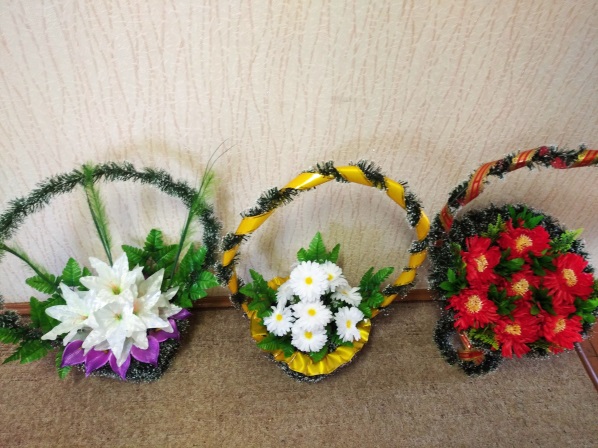 Ритуальная корзинаЦена от 24 руб.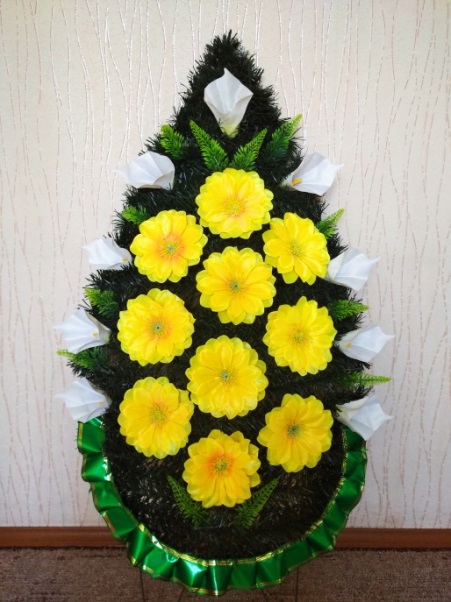 Ритуальный венокЦена от 37 руб.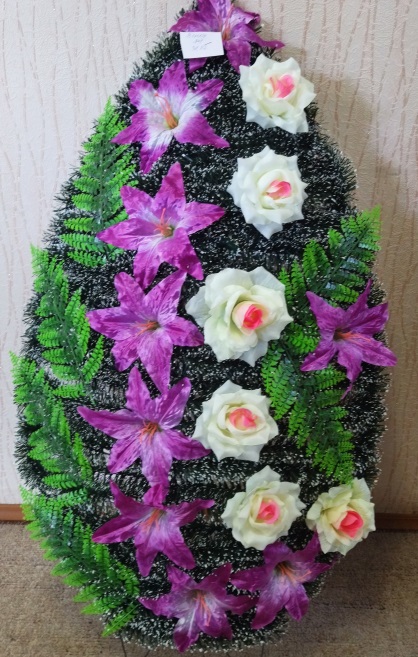 Ритуальный венокЦена от 37 руб.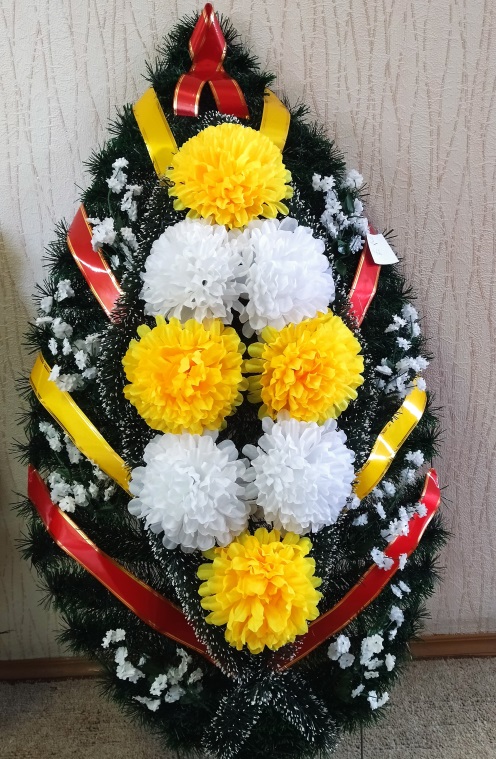 Ритуальный венокЦена от 37 руб.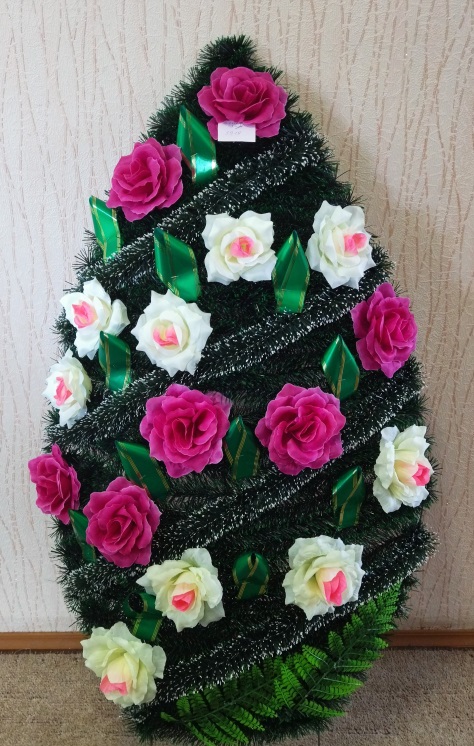 Ритуальный венокЦена от 37 руб.